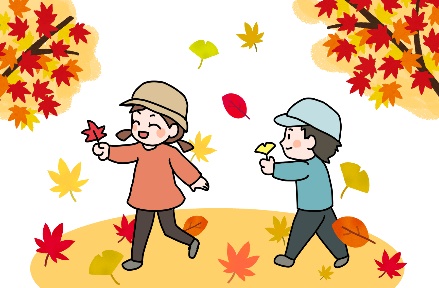 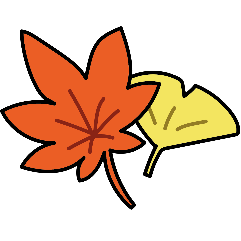 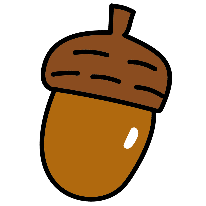 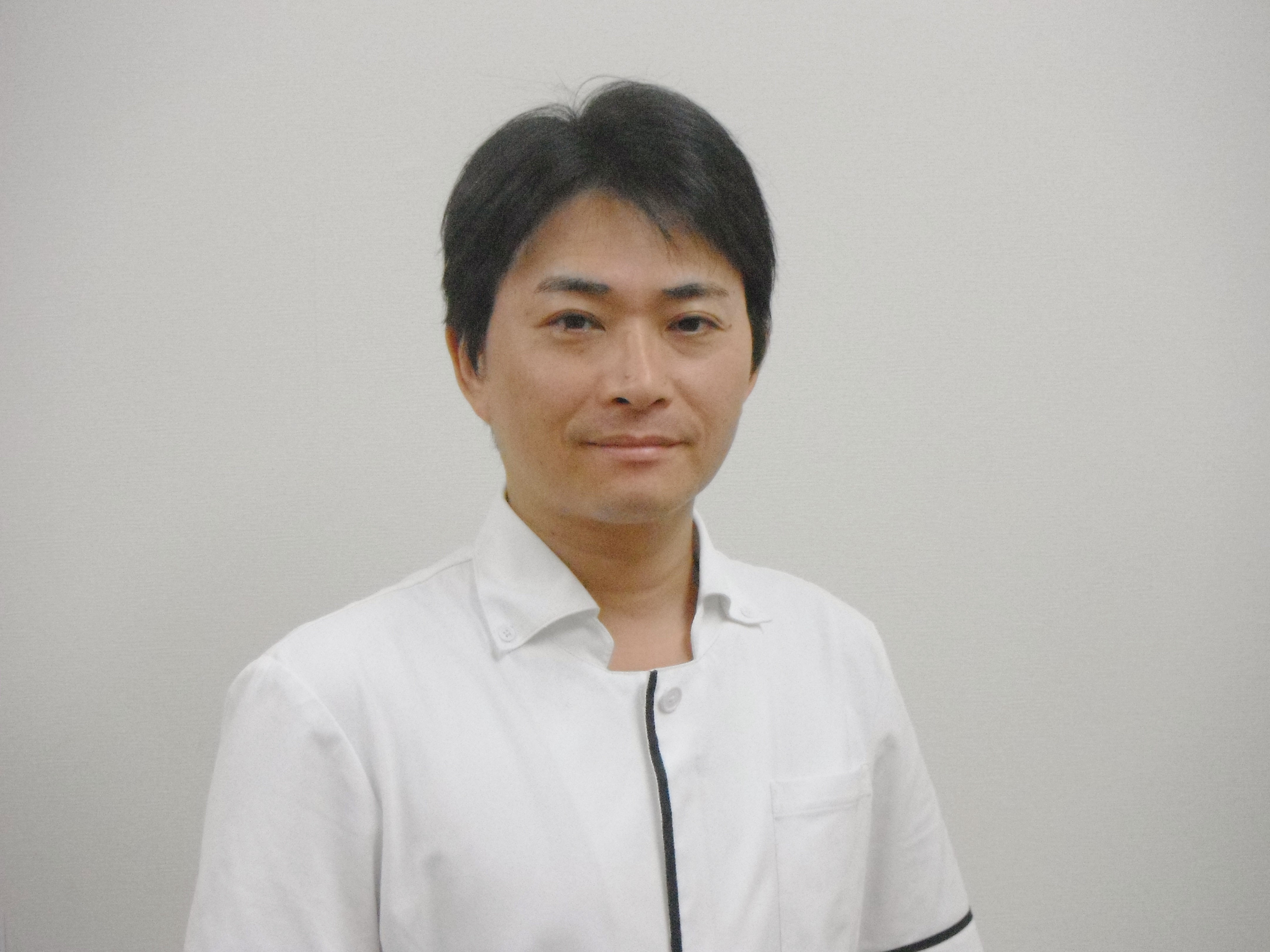 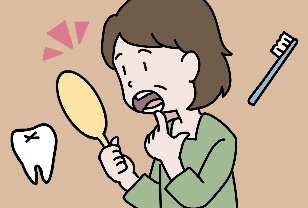 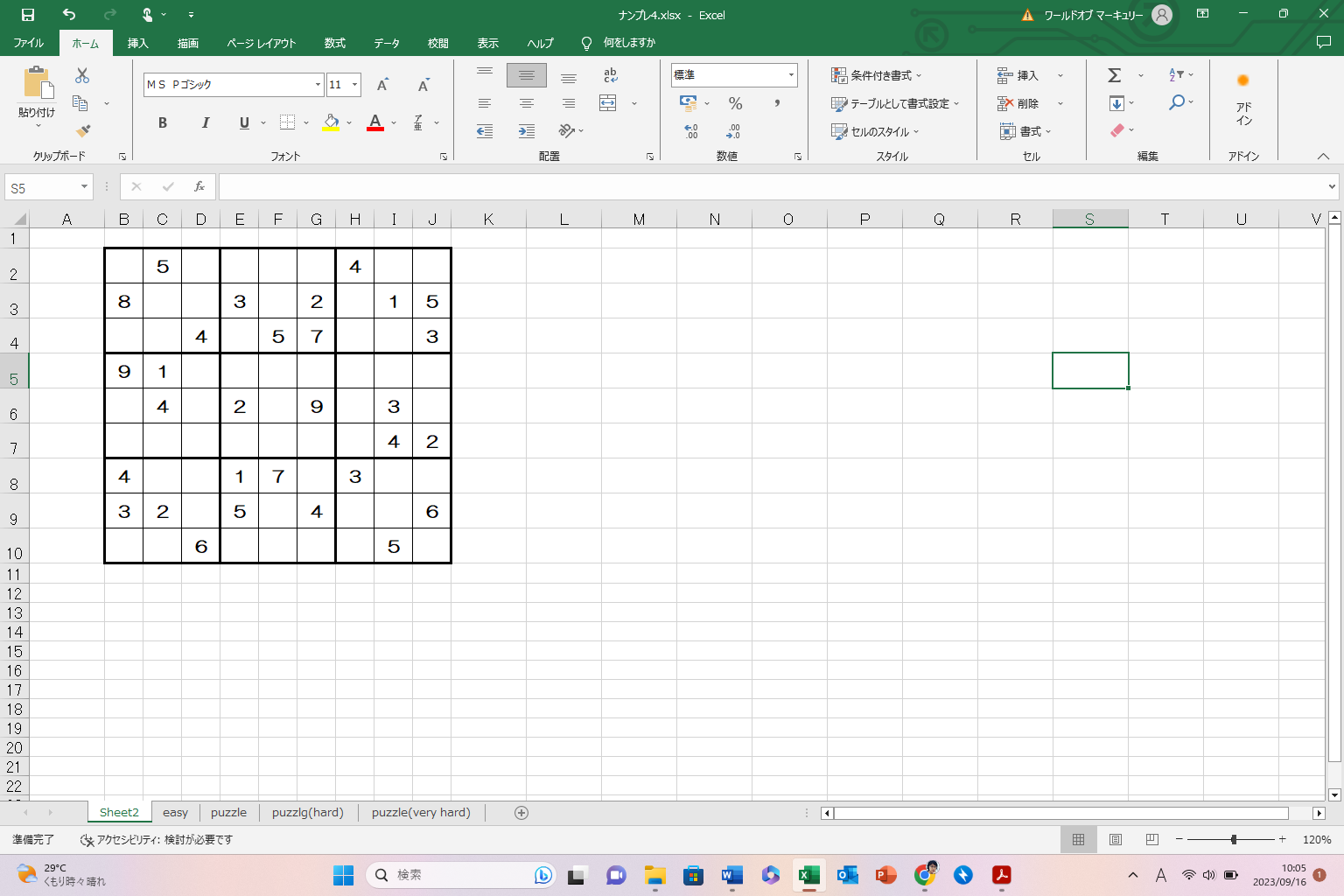 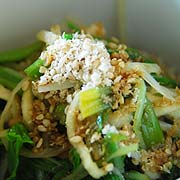 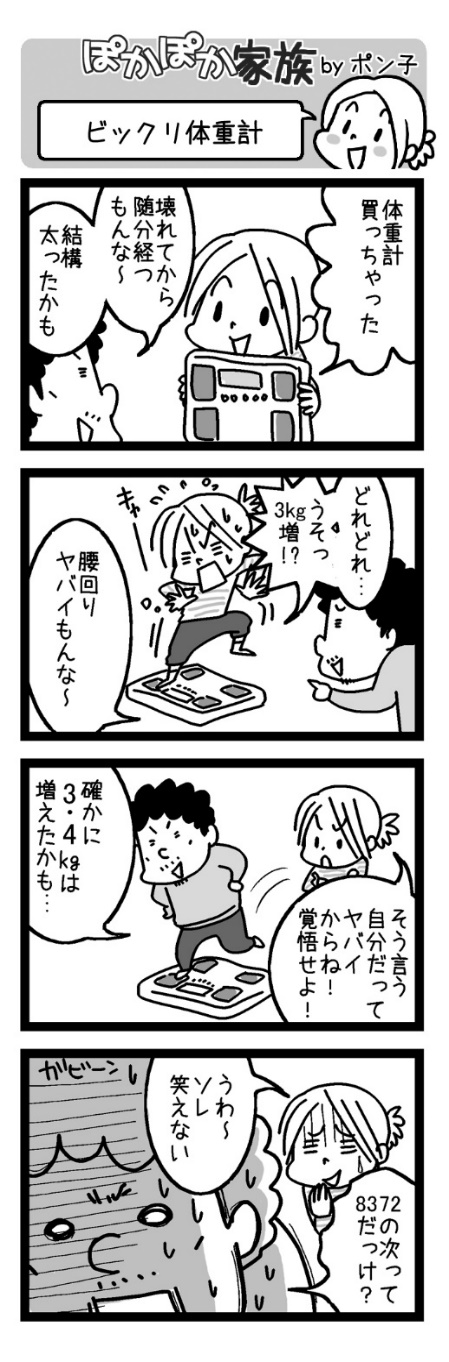 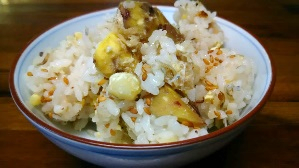 皆さんは最近、どんな本を読みましたか？読書はご無沙汰しているという方も、この秋は一冊くらい読んでみませんか？☆　読書のストレス効果はピカイチ！読書には様々な効果があると言われています。まずはストレス解消効果。人間のストレス解消に効果的な行動はいくつもありますが、一説によると最もストレス解消効果が高いのは「読書」なのだそうです。その理由は、本の内容に集中することでリラックスホルモンであるセロトニンが分泌されるため。また、ストレスの原因から気持ちが離れるというのもあるようです。☆　読書を面倒だと感じるようになったのは・・？「若い頃はたくさん本を読んだけど、歳を取ったらだんだん億劫に感じるようになってきた」という方はいらっしゃいませんか？ 読書には認知症予防効果があります。登場人物を記憶しながら長い小説を読んだり、場面の状況を想像したりするのが脳に良い刺激になるのです。また、集中力が鍛えられるのも良いとされています。そういったことが面倒だと感じられるのは、脳がおサボりさんになっている可能性大。ライトな小説でもいいので、脳をサボらせないように時々刺激しましょう。☆　わかればいいってもんじゃない本の概要を解説した動画を好んで見ている人もいるでしょう。読めば一日かかる本の内容を、たった10分程度の動画で把握できてしまうのは確かに時短になりますね。しかしビジネス書などならとにかく、小説は言葉選びや物語の緩急を楽しんでこその読書だと思いませんか？気になる本があったらぜひ手に取って読んでみてください。